Smlouvao pořádání Her XI. zimní olympiády dětí a mládeže ČR 2025v souladu s § 1746 odst. 2 zákona č. 89/2012 Sb., občanský zákoník, ve znění pozdějších předpisů (dále jen „občanský zákoník“)Smluvní strany:Česká olympijská a.s.se sídlem:		Benešovská 1925/6, Vinohrady, 101 00 Praha 10IČO:			25268708DIČ:			CZ699006076zapsaná v:		obchodním rejstříku u Městského soudu v Praze, sp. zn.: B 5522číslo účtu:		2106982048/2700, vedený u UniCredit Bank Czech Republic and Slovakia, a.s.datová schránka: 	pxtdkdbzastoupená:		PaedDr. Liborem Varhaníkem, předsedou představenstvaMgr. Petrem Graclíkem, členem představenstva(dále jen „ČO“)a na straně druhé Moravskoslezský krajse sídlem:		28. října 2771/117, 702 00 OstravaIČO:			70890692DIČ:			CZ70890692 číslo účtu:		1002520362/2700, vedený u UniCredit Bank Czech Republic and Slovakia, a.s.datová schránka	8x6bxsdzastoupený: 		Janem Krkoškou, MBA, hejtmanem Moravskoslezského kraje(dále jen „Kraj“)za účasti a podpory Českého olympijského výboru 	se sídlem:		Benešovská 1925/6, Vinohrady, 101 00 Praha 10IČO:			48546607zapsaný v:		spolkovém rejstříku u Městského soudu v Praze, sp. zn.: L 4600zastoupený:		Ing. Jiřím Kejvalem, předsedou			Mgr. Filipem Šumanem, místopředsedou(dále jen „ČOV“)(ČO a Kraj společně dále také jako „Smluvní strany“ a jednotlivě jako „Smluvní strana“)uzavřely níže uvedeného dne, měsíce a roku tutoSmlouvu o pořádání Her XI. zimní olympiády dětí a mládeže ČR 2025(dále jen „Smlouva“).PreambuleČOV je na základě uznání Mezinárodního olympijského výboru (dále jen „MOV“) jediným zástupcem olympijského hnutí oprávněným jej řídit na území České republiky ve smyslu ustanovení § 5 zákona č. 60/2000 Sb., o ochraně olympijských symbolik, ve znění pozdějších předpisů. ČOV je ustaven a vyvíjí činnost podle Olympijské charty, v souladu s právním řádem České republiky a se svými stanovami. ČOV zastupuje Českou republiku v mezinárodním olympijském hnutí a zabezpečuje reprezentaci České republiky na olympijských hrách a dalších akcích organizovaných MOV a národními olympijskými výbory.ČO je akciovou společností existující a podnikající podle práva České republiky, řádně zapsanou v obchodním rejstříku, založenou ČOV jakožto jejím jediným akcionářem. ČO jakožto výhradní marketingová a servisní organizace ČOV je na základě výslovného zmocnění ČOV mj. oprávněna realizovat svým jménem projekty ČOV včetně rozhodování o užívání olympijských symbolik, a to i v oblasti reklamy a marketingu.Olympiáda dětí a mládeže (dále také jen „ODM“) je projekt, který slouží k praktické prezentaci olympijských myšlenek a ve větší míře k vlastní sportovní aktivitě dětí a mládeže na území České republiky, který začal ČOV rozvíjet v roce 2001. ODM se koná jednou ročně, samostatně letní a zimní verze, přičemž program tvoří především sportovní soutěže ve vymezených kategoriích mladých sportovců a program pro osoby se specifickými potřebami. Sportovní část programu ODM respektuje soutěžní pravidla a řády národních sportovních svazů.Kraj v roce 2022 projevil zájem o spolupráci při realizaci projektu ODM v roce 2025 (viz Přihláška, kterou schválilo Zastupitelstvo Kraje dne 16. 3. 2022 usnesením 7/689). S ohledem na výše uvedené se Smluvní strany dohodly na vzájemné spolupráci na realizaci akce ODM v roce 2025 za podmínek dále definovaných v této Smlouvě.Článek 1
Předmět SmlouvyPředmětem této Smlouvy je závazek Smluvních stran společně realizovat Hry XI. zimní olympiády dětí a mládeže ČR 2025 (dále jen „Hry“), tj. zimní verzi ODM v roce 2025, a to ve dnech neděle 26. 1. až pátek 31. 1. 2025 na území Moravskoslezského kraje za podmínek dále v této Smlouvě uvedených.Kraj se zavazuje zajistit oblasti organizace Her definované v článku 2 této Smlouvy v souladu s podmínkami a pokyny ČO, přičemž tyto podmínky a dané pokyny vyplývají také ze skutečností uvedených v přihlášce Kraje na organizaci ODM v roce 2025 a v doplněních této přihlášky.Za účelem organizace a realizace Her a za podmínek dále definovaných v této Smlouvě, poskytne ČO se souhlasem ČOV Kraji nevýhradní právo a licenci k užívání názvu a kompozitního loga Olympiády dětí a mládeže 2025 (dále také jen „značky“), která je chráněna zákonem č. 60/2000 Sb., o ochraně olympijských symbolik, ve znění pozdějších předpisů. Značka je definována v Logomanuálu, který bude ČO zaslán Kraji.Značku může Kraj používat v souvislosti s propagací, organizací a pořádáním Her a pro redakční účely. Značka bude doplněna logem ČOV a Kraje, ve výjimečných případech bez obou log. Každé jednotlivé použití značky podléhá předchozímu schválení ČO.Smluvní strany souhlasně prohlašují, že jde o jednu ze základních povinností Kraje. V případě porušení povinnosti dle tohoto odstavce může ČO uplatnit sankce v souladu s touto.Kraj se zavazuje poskytnout ČO finanční příspěvek na zajištění dohodnutých oblastí organizace Her v rozsahu a za podmínek stanovených v této Smlouvě ve výši dle čl. 5 této Smlouvy.Článek 2
Práva a povinnosti Kraje a ČO Smluvní strany se zavazují vzájemně spolupracovat při realizaci Her a poskytovat si za tím účelem potřebnou součinnost. Smluvní strany se zavazují bez zbytečného odkladu se vzájemně informovat o všech důležitých skutečnostech týkajících se Her a jejich realizace.Kraj se zavazuje zajistit oblasti Her definované v Příloze č. 1 této Smlouvy na základě doporučení ČO a dále oblasti Her definovaných IX. vydáním Manuálu ODM, vydaným ČOV v roce 2023, který jako Příloha č. 2 tvoří nedílnou součást této Smlouvy (dále jen „Manuál“). Pro potřeby Manuálu jsou Smluvní strany v Manuálu označeny následovně: Kraj = pořadatel; ČO = organizátor. Na základě společného odsouhlasení obou Smluvních stran se mohou Smluvní strany formou písemné oboustranné dohody odchýlit od Manuálu a domluvit se na dílčí úpravě Manuálu. Podrobné organizační členění Her je popsáno v organigramu, který je přílohou Manuálu ODM.Smluvní strany se dohodly, že součástí této Smlouvy je rovněž tzv. dodatek k Manuálu jako Příloha č. 3 této Smlouvy, který stanoví odchylky od Manuálu. Smluvní strany si tímto způsobem stanoví dílčí úpravy Manuálu, které nebudou považovány za jeho porušení.Smluvní strany se dohodly, že pokud bude potřeba odchýlit se od Manuálu, popř. od dodatku k Manuálu v Příloze č. 3 a provést další dílčí změny, je to možné na základě oboustranné dohody. Za tímto účelem bude zřízen tzv. změnový list, který bude sloužit k tomu, aby Smluvní strany mohly písemně sjednat změnu Manuálu. Ve změnovém listu bude vždy uvedeno a popsáno, která konkrétní činnost z Manuálu bude po dohodě Smluvních stran provedena odlišně. Pomocí změnového listu lze provádět změny v organizačních a technických záležitostech.ČO se zavazuje zajistit činnosti v souladu s Přílohou č. 1 Smlouvy.Kraj a ČO společně připraví do 90 dnů od ukončení Her hodnocení za jednotlivé organizační úseky, které příslušná Smluvní strana koordinovala tzv. Závěrečnou zprávu vč. monitoringu médií (region, celostátní) a fotografií a předá ho druhé Smluvní straně. Rozsah a obsah Závěrečné zprávy bude určen dohodou Smluvních stran.Článek 3
Řídící, organizační výbor a organizační struktura Smluvní strany se dohodly na jmenování Řídícího výboru Her (dále jen „ŘV“) a Organizačního výboru Her (dále jen „OV“) nejpozději do jednoho (1) měsíce od nabytí účinnosti této Smlouvy v souladu s podmínkami uvedenými v této Smlouvě. Předsedou ŘV se stane hejtman Kraje, předsedou OV se stane náměstek hejtmana, v jehož gesci je činnost sportu. Místopředsedou OV se stane manažer(ka) projektu Olympiáda dětí a mládeže. Součástí obou výborů budou také zástupci ČO a ČOV, a to tři (3) zástupci v ŘV (předseda a místopředseda ČOV, manažer(ka) projektu ODM) a pět (5) zástupců v OV (manažeři projektu, sportu, komunikace, marketingu a produkce).Jména členů ŘV a OV navržená Krajem musí být před jmenováním zaslána ČO na vědomí.Kraj je povinen svolávat schůze OV tak, že se budou tyto konat po nabytí účinnosti Smlouvy, 2x do května 2024 a měsíčně od září 2024. Pracovní schůzky užšího týmu OV budou Krajem či ČO svolávány dle aktuální potřeby, a to nejméně 1x za měsíc od nabytí účinnosti této Smlouvy. Schůze ŘV budou svolány minimálně dvakrát do října 2024. OV a ŘV společně dále také jen „Výbor“.Kraj i ČO se zavazují vyčlenit na organizaci každé z oblasti Her minimálně jednu osobu na předem dohodnutou dobu. Seznam osob s termínem jejich nástupu a odpovědnostmi bude předložen 10 měsíců před zahájením Her. Tyto osoby budou členy OV, nedohodnou-li se Smluvní strany jinak.Každá ze Smluvních stran je oprávněna kdykoliv změnit svého zástupce v ŘV nebo OV a jmenovat na jeho místo nového člena.Zasedání ŘV a OV svolává předseda daného Výboru, a to pozvánkou, v níž je uvedeno místo, čas a program zasedání daného Výboru. Termíny zasedání budou vždy předem projednány s ČO. Smluvní strany se dohodly, že pro jednání a rozhodování ŘV nebo OV bude analogicky použit postup podle čl. 4 Smlouvy o Postupu pro dosažení vzájemné shody.O zasedání každého Výboru se pořizuje zápis obsahující úkoly, termíny pro plnění úkolů a odpovědnosti, a to nejpozději do deseti (10) dnů od jeho konání. O osobě zapisovatele rozhoduje příslušný Výbor. Zápis ze zasedání Výboru musí být odsouhlasen každou ze Smluvních stran. Pro účely odsouhlasení zápisu postačí, že ho za každou Smluvní stranu elektronicky odsouhlasí určený zástupce. V případě, že se některá ze Smluvních stran nevyjádří k obsahu zápisu nejpozději do pěti (5) pracovních dnů od jeho doručení, považuje se zápis z její strany za schválený. Zapisovatel odešle schválený zápis z Výboru elektronickou poštou všem jeho členům na adresy sdělené při jejich jmenování.Článek 4
Postup pro dosažení vzájemné shody Smluvní strany se dohodly, že v případě, že Smlouva a Přílohy předpokládají vzájemné odsouhlasování materiálů, pak bude postupováno následovně: materiály týkající se organizace Her budou zaslány včas před jejich podepsáním, zveřejněním, vyhlášením druhé Smluvní straně. Načasování přípravy zmíněných materiálů se řídí podle Harmonogramu příprav, Příloha č. 5 Smlouvy. Druhá Smluvní strana zašle svoje stanovisko, případně své připomínky k návrhům, a to nejpozději do pěti (5) pracovních dnů od jejich obdržení, nedohodnou-li se Smluvní strany v konkrétním případě jinak. Nezašle-li druhá Smluvní strana v uvedené lhůtě svoje stanovisko či připomínky, má se za to, že s návrhem souhlasí.Smluvní strany projednají případné neshody týkající se jednotlivého materiálu. V případě nenalezení shody bude záležitost řešena hlavními kontaktními osobami obou Smluvních stran dle článku 7 této Smlouvy. Ve výjimečných případech přetrvávající neshody bude záležitost předložena k finálnímu rozhodnutí pro tento případ určenému zástupci Kraje, tj.  věcně příslušnému náměstkovi hejtmana a zástupci ČO, tj. místopředsedovi ČOV zodpovědnému za ODM (dále jen „Postup pro dosažení vzájemné shody“).Článek 5
Finanční ujednání Smluvní strany se dohodly, že ČO uhradí Kraji za zajištění reklamy, prezentace partnerů a propagace v rámci Her dle této Smlouvy na základě faktur – daňových dokladů vystavených Krajem částku v celkové výši 2.000.000 Kč bez DPH, a to následujícím způsobem:fakturu na částku ve výši 500.000 Kč bez DPH (slovy: pět set tisíc korun českých) je Kraj oprávněn vystavit do 15 dnů od schválení kompozitního loga a předložení kompletního vizuálního stylu Her ČO vč. prezentace log Partnerů Her,fakturu na částku ve výši 500.000 Kč bez DPH (slovy: pět set tisíc korun českých) je Kraj oprávněn vystavit do 15 dnů od schválení detailního rozpočtu Her a po schválení smluv ČO ohledně zajištění konání jednotlivých sportovních soutěží,fakturu na částku ve výši 1.000.000 Kč bez DPH (slovy: jeden milion korun českých) je Kraj oprávněn vystavit do 15 dnů od okamžiku, kdy Kraj doručí ČO závěrečnou zprávu o konání Her v souladu čl. 2 odst. 7 této Smlouvy a ČO tuto zprávu schválí a splní veškeré povinnosti Kraje vyplývající z této Smlouvy.K fakturovaným částkám bude připočtena DPH v souladu s platnými právními předpisy.Smluvní strany se dohodly, že splatnost faktur je 30 dnů ode dne jejich doručení ČO. Faktury budou doručovány elektronicky prostřednictvím datové schránky.Smluvní strany se dohodly, že Kraj poskytne ČO finanční příspěvek ve výši 4.219.450 Kč (slovy: čtyři miliony dvě stě devatenáct tisíc čtyři sta padesát korun českých) na zajištění dohodnutých oblastí organizace Her v rozsahu a za podmínek stanovených v Příloze č. 1 této Smlouvy, a to následujícím způsobem:první část finančního příspěvku ve výši 500.000 Kč (slovy: pět set tisíc korun českých) je splatná dne 31. 5. 2024,druhou část finančního příspěvku ve výši 1.500.000 Kč (slovy: jeden milion pět set tisíc korun českých) je splatná dne 30. 9. 2024,třetí část finančního příspěvku ve výši 2.219.450 Kč (slovy: dva miliony dvě stě devatenáct tisíc čtyři sta padesát korun českých) je splatná dne 31. 12. 2024.Kraj bude činit aktivní kroky k získání finanční podpory na pořádání Her ze strany Ministerstva školství mládeže a tělovýchovy (MŠMT). V případě, že by tato podpora neměla být realizována, je Kraj oprávněn neprodleně vyvolat osobní jednání s ČO o možnosti jednání o podpoře Her ze strany Národní sportovní agentury.Kraj se zavazuje předložit do 31. 5. 2024 návrh detailního rozpočtu Her. Detailní rozpočet bude vycházet z rámcového rozpočtu, který tvoří Přílohu č. 6 této Smlouvy.Článek 6
Smluvní pokutaV případě, že se Hry neuskuteční z důvodů podstatného porušení povinností některou ze Smluvních stran (např. neposkytnutí licence k pořádání her ze strany ČO, potažmo ČOV, případně bezdůvodné zrušení pořádání Her ze strany Kraje), je Smluvní strana, která Smlouvu či v souladu se Smlouvou sjednané povinnosti porušila, povinna zaplatit druhé Smluvní straně pokutu ve výši 5.000.000 Kč (slovy: pět milionů korun českých), a to bezhotovostním převodem na bankovní účet příslušné Smluvní strany uvedený v záhlaví této Smlouvy do šedesáti (60) dnů ode dne, kdy byla Smluvní strana, která podstatně porušila Smlouvu nebo narušila průběh Her, druhou Smluvní stranou k zaplacení smluvní pokuty prokazatelně písemně vyzvána s uvedením důvodu, na jehož základě dotčená Smluvní strana smluvní pokutu nárokuje. To neplatí, bylo-li neuskutečnění Her zapříčiněno vyšší mocí, nepříznivými povětrnostními podmínkami, opatřeními souvisejícími s pandemií, případně škodou vzniklou v prostorách sportoviště nebo ubytování bránících konání Her jako celku nezávisle na vůli Smluvních stran.V případě vážného porušení Smlouvy nebo narušení průběhu Her, je Smluvní strana, která toto pochybení způsobila, povinna zaplatit druhé Smluvní straně smluvní pokutu 50.000 Kč (slovy: padesát tisíc korun českých), a to bezhotovostním převodem na bankovní účet příslušné Smluvní strany uvedených v záhlaví této Smlouvy do šedesáti (60) dní ode dne, kdy byla Smluvní strana, která vážně porušila Smlouvu nebo narušila průběh Her, druhou Smluvní stranou k zaplacení smluvní pokuty prokazatelně písemně vyzvána s uvedením důvodu, na jehož základě dotčená Smluvní strana smluvní pokutu nárokuje. To neplatí, bylo-li porušení Smlouvy nebo vážné narušení průběhu Her zapříčiněno vyšší mocí, nepříznivými povětrnostními podmínkami, případně škodou vzniklou v prostorách sportoviště nebo ubytováním nezávisle na vůli Smluvních stran.  Souhrnná celková výše smluvních pokut za vážné porušení Smlouvy nebo za vážná narušení průběhu Her může pro jednotlivou Smluvní stranu činit nejvýše 600.000 Kč (slovy: šest set tisíc korun českých). Vážným porušením Smlouvy nebo narušením průběhu Her se pro účely tohoto odstavce rozumí:porušení povinností týkající se vytvoření Klíčového vizuálu, sestavení a dodržování Rozpočtu Her v souladu s Přílohou č. 6 této Smlouvy, podmínky Čistých sportovišť a zajištění instalace a deinstalace brandingu, dodržení olympijského protokolu na ceremoniálech, prezentace partnerů před a během Her, nevytvoření řádně nebo včas příslušné části Závěrečné zprávy vč. rozpočtu a monitoringu médií,opakované porušení Manuálu Krajem tam, kde tato Smlouva nestanoví odlišnou úpravu na základě dodatku k Manuálu nebo změnového listu,neuskutečnění z důvodu na straně Kraje minimálně jedné ze soutěží vyjmenovaných v Příloze č. 4 této Smlouvy,nezaplacení jakékoliv částky ze strany Kraje dle čl. 5 této Smlouvy. Uhrazením výše uvedených smluvních pokut není dotčeno právo na náhradu škody, která by kterékoliv Smluvní straně vznikla porušením povinností druhé Smluvní strany uvedených v této Smlouvě či sjednaných v souladu s touto Smlouvou.Článek 7
Závěrečná ustanoveníTato Smlouva nabývá platnosti dnem podpisu oběma Smluvními stranami a účinnosti dnem jejího uveřejnění v registru smluv v souladu se zákonem č. 340/2015 Sb., o zvláštních podmínkách účinnosti některých smluv, uveřejňování těchto smluv a o registru smluv (zákon o registru smluv), ve znění pozdějších předpisů (dále jen „zákon o registru smluv“). Smluvní strany se zavazují zdržet se jakéhokoliv jednání, které by mohlo zmařit účel této Smlouvy, zejména jednání, které by bylo, jakkoliv v rozporu s podporou projektu ODM, Her, olympismu. Smluvní strany se zavazují na veřejnosti vždy vystupovat v souvislosti s touto Smlouvou na základě oběma Smluvními stranami předem dohodnutého způsobu vyjadřování se k jakékoli otázce související s účelem a/nebo předmětem této Smlouvy či události týkající se druhé Smluvní strany dotýkající se této Smlouvy; to zahrnuje i závazek zdržet se jednání vůči veřejnosti, kdy se nebude druhá Smluvní strana jakkoliv vyjadřovat či jinak projevovat svůj vztah k veřejně deklarovaným prohlášením druhé Smluvní strany vč. vyjadřování se ke skutečnostem, které se této Smlouvy a spolupráce Smluvních stran nedotýkají.Smluvní strany se dohodly, že Kraj uveřejní tuto Smlouvu a její případné dodatky v registru smluv v souladu se zákonem o registru smluv. Tato Smlouva se uzavírá na dobu určitou, a to do 30. 6. 2025.Kontaktními osobami jsou:za Kraj: Mgr. Ondřej Gryžboň, tel.: + 420 731 487 085,e-mail: ondrej.gryzbon@msk.cz,za ČO: Mgr. Radana Kubešová, tel.: +420 777 202 387,   e-mail: kubesova@olympic.cz.Smluvní strany jsou oprávněny změnit kontaktní osoby ve věcech plnění předmětu Smlouvy. Taková změna je vůči druhé Smluvní straně účinná okamžikem oznámení. Ve Smlouvě jsou uváděny tyto skupiny partnerů, kteří jsou společně nazýváni Partneři Her:Partneři MOV (Mezinárodního olympijského výboru), Partneři ČOT (Českého olympijského týmu), Partneři akce (mají smlouvu s ČO za účelem spolupráce na Hrách), Partneři Kraje (mají smlouvu s Krajem za účelem spolupráce na Hrách a jejich výběr je odsouhlasen ČO). Aktuální loga partnerů MOV, ČOT, akce poskytne ČO Kraji do 31. 3. 2024.Smluvní strany se dohodly, že tato Smlouva smí být měněna a doplňována, pokud není v této Smlouvě uvedeno jinak, pouze na základě písemných očíslovaných dodatků podepsaných všemi Smluvními stranami.Každá ze Smluvních stran je oprávněna tuto Smlouvu ukončit odstoupením, a to ze zákonem stanovených důvodů a z důvodů uvedených v této Smlouvě. Účinky odstoupení (zrušení závazku) nastávají ke dni doručení písemného oznámení o odstoupení druhé Smluvní straně. Je-li nebo stane-li se některé ustanovení Smlouvy neplatné či neúčinné, Smluvní strany se v tomto případě zavazují bezodkladně dohodou nahradit ustanovení neplatné či neúčinné novým ustanovením platným nebo účinným, které nejlépe odpovídá původně zamýšlenému účelu ustanovení neplatného či neúčinného. Není-li v této Smlouvě uvedeno jinak, řídí se vztahy mezi Smluvními stranami v případě absence Smluvního ujednání občanským zákoníkem. V případě rozporu mezi zněním Smlouvy a zněním Manuálu, má znění Smlouvy přednost nebude-li rozpor odstraněn ve změnovém listu.V případě vzniku rozporu mezi Smlouvou a jejími přílohami se Smluvní strany budou řídit zněním Smlouvy.Smluvní strany se zavazují vyřešit případné spory v souvislosti s touto Smlouvou smírnou cestou. Nebude-li to možné, rozhodne spor s konečnou platností příslušný soud České republiky.Smlouva je sepsána ve čtyřech (4) vyhotoveních s platností originálu, přičemž Kraj obdrží dvě (2) vyhotovení, ČO a ČOV obdrží po jednom (1) vyhotovení.Přílohami Smlouvy jsou: Příloha č. 1 – Práva a povinnosti Kraje a ČOPříloha č. 2 – Manuál ODMPříloha č. 3 – dodatek k ManuáluPříloha č. 4 – Přehled sportů a max. počty přímých účastníků Her ODM 2025Příloha č. 5 – Harmonogram přípravPříloha č. 6 – Rámcový rozpočet Her ODM 2025Doložka platnosti Smlouvy dle § 23 zákona č. 129/2000 Sb., o krajích (krajské zřízení), ve znění pozdějších předpisů: Tato smlouva byla schválena Zastupitelstvem Moravskoslezského kraje dne ... usnesením ....Tuto Smlouvu je v době nepřítomnosti hejtmana Kraje oprávněn podepsat jeho zástupce v pořadí určeném usnesením zastupitelstva Kraje č. 1/10 ze dne 5. 11. 2020, ve znění usnesení č. 12/1193 ze dne 8. 6. 2023.PRÁVA A POVINNOSTI ČO A KRAJEPRÁVA A POVINNOSTI KRAJE I.
Závazek KrajeKraj se zavazuje zajistit a zrealizovat plnění dle Smlouvy v kvalitě odpovídající potřebám Her, tedy na nejvyšší možné úrovni, a to ve sportech a disciplínách specifikovaných v Příloze č. 4 Smlouvy, která tvoří její nedílnou součást. Kraj se zavazuje vyvinout maximální součinnost při spolupráci s ČO na přípravě Her, a to v rámci společné koordinace Her a činností Organizačního a Řídícího výboru, definovaných Smlouvou. II.Vytvoření symbolu a klíčového vizuálu olympiádyKraj vytvoří symbol ODM nejpozději 12 měsíců před zahájením Her, který je součástí kompozitního loga (dále jen v souladu se Smlouvou „značka“). Kraj se dohodne s ČO na konečné podobě značky. Návrh maskota a medailí předkládá Kraj k vyjádření ČO do 5 měsíců od předložení loga. Kraj vytvoří klíčový vizuál Her včetně jeho aplikací (dopisní papír, ppt prezentace, plakáty, propagační předměty, branding ad.) bezprostředně po odsouhlasení kompozitního loga Her. Klíčový vizuál a jeho užití podléhá písemnému schválení ČO.III.Prezentace partnerů Her, ČOTKraj se zavazuje prezentovat v souladu s Manuálem a pokyny ČO před a v průběhu konání Her partnery Českého olympijského týmu (dále jen „ČOT“) a partnery Her, tj. partnery ODM 2025 (dále jen „partneři Her“), kteří mají uzavřenou smlouvu s ČO. Smluvní strany souhlasně prohlašují, že jde o jednu ze základních povinností Kraje, která opravňuje Kraj k vystavení faktury ČO v souladu s čl. 5 Smlouvy. Marketingové plnění směrem k partnerům ČOT a partnerům Her realizované Krajem je definováno Manuálem. Marketingová plnění nad rámec Manuálu, resp. dodatku k Manuálu mohou Smluvní strany upravit vzájemnou písemnou dohodou, popř. změnovými listy. Veškeré použití log partnerů ČOT a partnerů akce podléhá předchozímu písemnému schválení ČO, které se řídí Postupem o dosažení vzájemné shody (Smlouva čl. 4). Seznam partnerů ČOT, partnerů akce a jejich log dodá ČO Kraji nejpozději do 31. 5. 2024. O případných dalších partnerech ČOT a partnerech akce, kteří budou známi až po 31. 5. 2024, bude ČO Kraj neprodleně informovat. Kraj zajistí vizibilitu těchto dalších partnerů pouze na prezentačních plochách, které budou dle mediálního plánu Kraje teprve připravovány, tedy budou ve fázi přípravy grafických podkladů apod. IV.Prezentace partnerů KrajeKraj se zavazuje, že při svých marketingových aktivitách dle Smlouvy nebude prezentovat jiné subjekty (tj. zejména jejich obchodní firmy, výrobky, služby či jakákoliv označení způsobilá identifikovat takový subjekt) než subjekty předem písemně schválené ze strany ČO. Kraj je v této souvislosti povinen informovat ČO o úmyslu případné spolupráce se svými partnery, tj. partnery Kraje (dále jen jako „partneři kraje“). Partnery kraje mohou být společnosti či jednotlivci, jejichž předmět činnosti není v konkurenčním vztahu s předmětem činnosti partnerů ČOT, partnerů akce anebo partnerů MOV. Návrh partnerů kraje musí být vždy předem předložen z důvodu možných konkurenčních vztahů k písemnému schválení ČO, bez kterého není Kraj oprávněn spojovat žádné své partnery s Hrami. ČO se zavazuje předat Kraji své písemné vyjádření nejpozději do deseti (10) pracovních dnů od obdržení návrhu. Nezašle-li ČO svůj nesouhlas, případně své připomínky v uvedené lhůtě, má se za to, že s návrhem souhlasí.V případě nových partnerů ČOT, akce či MOV, kteří by byli v rozporu s již schválenými partnery kraje, zůstávají tito partneři kraje pro Hry (ODM 2025) nadále partnery kraje. V případě, že Kraj dohodne spolupráci s potencionálním partnerem krajem, potvrzenou písemným příslibem, který bude v konkurenčním vztahu s předmětem činnosti partnerů výhradně MOV, projedná ČO plnění ve stejném rozsahu plnění od partnera MOV. Pokud partner MOV toto plnění nedodá, může Kraj spolupráci s konkurenčním partnerem v rámci ODM 2025 navázat.V.Zajištění soutěžíKraj zajistí pro jednotlivé soutěže Her sportoviště v místě konání Her ve stavu, vybavení a personálním zabezpečení odpovídajícím potřebám Her, kdy každé jednotlivé sportoviště musí splňovat podmínky vyhovující danému sportovnímu odvětví a stanovené platnou právní úpravou, zejména z oblasti bezpečnosti a ochrany zdraví účastníků Her.  Při přípravě sportovních soutěží spolupracuje Kraj s národními sportovními svazy a lokálními garanty sportovních soutěží a s ČO. ČO, Kraj, národní sportovní svazy a lokální garanti sportovních soutěží se při zajišťování sportovních soutěží řídí Manuálem, popř. dodatku k Manuálu. Termín zveřejnění propozic jednotlivých sportovních soutěží je 12 měsíců před zahájením Her. Kraj sportoviště vybaví internetovým připojením pro live streaming a výsledkový systém. V případě technických překážek u konkrétního sportoviště, projednají ČO a Kraj možnost řešení. Kraj je povinen v případě jakékoli změny konzultovat výběr vhodného sportoviště s ČO a koordinátorem příslušného sportu z národního sportovního svazu. ČO poskytne Kraji vzor pro tvorbu smluv na přípravu sportovních soutěží a sportovišť. VI.Centrální informační systém (CIS)Kraj se zavazuje pro akreditaci hostů a organizátorů kraje využívat výhradně CIS a poskytovat součinnost manažerovi akreditace, kterého zajistí ČO. Kraj vyčlení 2–4 osoby pro spolupráci při akreditování účastníků. Pro správu výsledkového servisu během Her zajistí Kraj adekvátní počet členů obsluhy (možné zajistit i skrze dobrovolníky).VII.Technická vybavenost sportovišť pro ČTKraj zajistí dostatečnou technickou vybavenost sportovišť pro účely vysílání České televize (dále jen „ČT“), a to dle společné předchozí domluvy s ČT a s ČO na základě obhlídek sportovišť. Kraj se zavazuje uhradit náklady spojené s technickou přípravou sportovišť pro účely vysílání ČT do výše maximálně 100.000 Kč bez DPH (slovy: jedno sto tisíc korun českých). Kraj se zavazuje uhradit pouze takové náklady, které budou po dohodě Kraje a ČO uznány jako relevantní a potřebné. V případě, kdy ČT vyžaduje rozsáhlejší technickou vybavenost nad rámec uvedené částky, rozhodne ČT spolu s ČO o rozsahu technického zajištění a prioritních úkonech. V případě, kdy se ČO rozhodne zajistit toto technické zajištění pro účely vysílání ČT nad rámec uvedené částky, jdou k jeho tíži náklady s tím spojené. VIII.Návrh sportovního programuKraj společně s ČO vypracují písemný podrobný návrh sportovního programu Her a míst konání sportovních soutěží, nejpozději do 30. 6. 2024, přičemž dbají především, aby se co nejméně překrývaly divácky atraktivní soutěže a finálové části jednotlivých soutěží a daly se tak v maximální možné míře využít k co nejlepší medializaci Her, a to zejména k živému vysílání ČT, v případě účasti ČT, a k online streamingu sportovních soutěží. V případě neshody využijí Strany čl. 4 Smlouvy.IX.Ubytování a stravováníNáklady na ubytování a stravování hradí krajské výpravy dle dohodnuté částky v rámci přihlášky A (zvací dopis), která bude vedoucím výprav zaslána 12 měsíců před zahájením Her. Náklady, které budou za takto zajištěné ubytování a stravování ze strany krajských výprav hrazeny, jsou stanoveny na částku ve výši 700 Kč (slovy: sedm set korun českých) na osobu a den včetně DPH.
X.Pořadatelská městaKraj je povinen úzce spolupracovat s pořadatelskými městy a obcemi: Bílá, Český Těšín, Frýdek-Místek, Ostrava, Třinec, a to zejména v oblastech zajištění poskytnutí městských sportovišť zdarma či za nákladové ceny, ubytování, doprovodného programu, zapojení škol, propagace, výzdoby měst, dopravy, bezpečnosti a dalších. Případný návrh na rozšíření pořadatelských měst předloží Kraj ke schválení ČO. XI.CeremoniályKraj se zavazuje uspořádat v rámci Her zejména tyto akce:slavnostní zahájení Her,slavnostní zakončení Her, a medailové a květinové ceremoniály pro každou ze sportovních disciplín.Kraj informuje ČO o návrhu programu a místu konání akcí ad a) až ad c), a to nejpozději do 30. 4. 2024. V případě nesouhlasu bude postupováno podle Postupu pro dosažení vzájemné shody dle čl. 4 Smlouvy.Záměrem Kraje je uspořádání slavnostního zahájení a zakončení Her v Třinci a Frýdku-Místku. Program a místa konání ostatních jednotlivých akcí v rámci Her budou předem projednány s ČO. Obsah jednotlivých akcí v rámci ODM je popsán v Manuálu. XII.KomunikaceKraj se zavazuje určit kontaktní osobu v oblasti komunikace (např. tisková mluvčí) a zajistit její součinnost. Kraji se doporučuje řídit se doporučeními ke komunikaci a propagaci Her a projektu ODM v rozsahu dle Manuálu s ohledem na možnosti Kraje a s ohledem na postupnou proměnu komunikačních kanálů směřujících k digitalizaci.  Tato kontaktní osoba Kraje zajišťuje komunikaci v rámci regionálních médií (rozesílka informací, média servis, monitoring), svolává a organizuje tiskové konference, ve spolupráci s manažerem komunikace Her (zajišťuje ČO) píše a distribuuje tiskové zprávy před zahájením Her, zajištuje regionální mediální partnery (plochy pro inzerci, PR aktivity), dále zajišťuje informovanost veřejnosti na sociálních sítích kraje před zahájením Her i po jejich skončení. Společně s manažerem komunikace Her sestavují mediální plán Her, nejpozději 6 měsíců před zahájením Her. Informace k zajištění efektivní komunikace Her jsou popsány v Manuálu.XIII.Propagace a doprovodný program HerZákladní propagační plán a doprovodný program Her předloží 8 měsíců před zahájením Her manažer komunikace a manažer propagace Organizačnímu výboru a jeho obsah mohou Smluvní strany měnit vzájemnou písemnou dohodou.Propagační plán mimo jiné obsahuje návrhy na: venkovní plakátovací kampaň (100 ks billboardů po celé ČR zajistí ČO) na městských nebo krajských plochách, MHD plochách apod., plochy na obrazovkách, spoty v rádiích (kampaň na ČRo zajistí ČO) a regionálních TV, distribuci letáků, účast na různých propagačních akcích měst a kraje ad. s ohledem na velikost akce a rozpočet.Manažer propagace úzce spolupracuje s manažerem komunikace a s dalšími odděleními, která mohou vyžadovat podporu – nábor dobrovolníků, program pro školy apod. V případě neshody využijí Strany čl. 4 Smlouvy.XIV.Branding a navigaceKraj se zavazuje sportoviště a místa ceremoniálů vyzdobit grafikou Her pro zajištění vhodné atmosféry na místě, pro vizibilitu Her a prezentaci partnerů akce v TV vysílání. Vedle sportovišť a míst konání ceremoniálů Kraj vyvine snahu k přiměřenému vyzdobení radnic měst a vybraných hlavních ulic pořadatelských měst. Přesná podoba výzdoby (grafika, rozmístění na sportovištích, logistika) bude projednána předem s ČO, a to nejpozději do 31. 10. 2024. ČO dodá Kraji nejpozději 10 dní před zahájením Her část výzdoby a manuál k instalaci.  Kraj vrátí ČO zapůjčený branding a výzdobu nejpozději do 15 dní po skončení Her. Kraj zajistí orientační systém pro příchod a příjezd na jednotlivá sportoviště pro snadnější orientaci účastníků. Orientační systém na sportovištích zajistí Ředitel sportu.XV.DobrovolníciKraj se zavazuje zajistit dobrovolníky ve věku 18+ pro Hry, a to po celou dobu Her a podle potřeb jednotlivých oddělení Organizačního výboru. Počet dobrovolníků bude stanoven po dohodě s ČO a podle potřeb jednotlivých oddělení Organizačního výboru. Kraj se dále zavazuje zajistit pro všechny dobrovolníky základní oblečení s cílem odlišit je od ostatních skupin organizátorů (svrchní oblečení s potiskem), jedno teplé jídlo denně. Koncept náboru dobrovolníků, harmonogram a způsob komunikace vč. školení před Hrami předloží Kraj do 30. 6. 2024 ČO. V případě neshody se Smluvní strany řídí Postupem o dosažení vzájemné shody (čl. 4 Smlouvy).XVI.Produkce, logistikaKraj se zavazuje zajistit oblast produkce a logistiky od 1. 11. 2024 do 15. 2. 2025 a to: koordinaci skladu a skladových zásob pro potřeby Her (branding, dárky, technický materiál apod.), spolupráce s manažerem Olympijského domu na večerním programu, s manažerem propagace/dopravy na navigaci a logistice materiálu během Her. Výběr skladových prostor provedou Smluvní strany společně. Výčet aktivit a počet spolupracujících osob se odvíjí od stanoveného rozpočtu, který zahrnuje i pronájem skladu a PHM. Jeden vůz zajistí pro tyto účely ČO. XVII.Zajištění fanoušků na sportovištíchKraj se zavazuje vyvinout snahu k zajištění obsazených hledišť na sportovištích (s cílem vytvořit vhodnou atmosféru pro sportovce i pro diváky u TV obrazovek) a během slavnostních ceremoniálů i ve spolupráci se základními a středními školami v Moravskoslezském kraji a prostřednictvím propagace Her směrem k široké veřejnosti. Kraj zajistí na vybraných sportovištích moderátory, případně další vhodný doprovodný program pro veřejnost (např. soutěže, možnost vyzkoušet si daný sport apod.).XVIII.PojištěníKraj se zavazuje sjednat pojištění odpovědnosti za újmu z pořádání Her minimálně na dobu konání Her a na dobu přípravy Her. Pojištění odpovědnosti musí ve sjednaném rozsahu poskytovat pojistnou ochranu především, nikoli však výlučně, pro případ újmy vzniklé na zdraví nebo na majetku třetích osob, vč. akreditovaných účastníků Her, tj. sportovců, členů doprovodu a vedoucích výprav. Dále bude pojištění odpovědnosti pokrývat škodu na věcech užívaných a následné i čisté finanční škody. Spolupojištěnými subjekty budou všechny subjekty, které se na pořádání Her podílejí na základě smluvního vztahu. Limit pojistného plnění pojištění odpovědnosti nesmí být nižší než 50.000.000 Kč. Spoluúčast u tohoto pojištění nesmí být vyšší než 100.000 Kč. Pro připojištění je požadován limit pojistného plnění minimálně 10.000.000 Kč. Kraj není povinen zajistit úrazové pojištění pro akreditované účastníky Her, tj. sportovce, členy doprovodu a vedoucí výprav, pokud bude mít ČO zajištěno úrazové pojištění účastníků Her na základě financování Národní sportovní agenturou.  XIX.Spolupráce se subdodavateliKraj je oprávněn, po předchozím projednání s ČO, zajistit některé činnosti vyplývající ze Smlouvy a zejména této Přílohy č. 1 formou subdodavatelů. V případě vypsání výběrového řízení konzultuje Kraj obsahové zadání výběrového řízení s ČO. Kraj zároveň konzultuje i návrh smlouvy s tímto třetím subjektem, případné připomínky ČO budou projednány s Krajem a dojde ke vzájemné shodě konečné podoby smlouvy, případně se využije čl. 4 Smlouvy. Smlouva s tímto třetím subjektem musí zejména obsahovat ustanovení o tom, jaké kroky Kraj učiní, pokud by vybraný subjekt neplnil své závazky anebo nekomunikoval s Krajem nebo ČO. Koordinace Smluvních stran v oblasti subdodavatelů dle tohoto odstavce se přitom týká pouze činností, jejichž celková hodnota přesahuje 300.000 Kč vč. DPH (slovy: tři sta tisíc korun českých), a které výrazným způsobem ovlivní přípravy a průběh Her. Tímto ustanovením současně není dotčena ani vyloučena povinnost Kraje upravená v čl. V této Přílohy č. 1 a využití vzorů smluv na přípravu sportovních soutěží a sportovišť. Kraj je povinen zajistit, aby případný třetí subjekt splnil všechny závazky Kraje vyplývající ze Smlouvy v souladu se Smlouvou, vč. všech příloh a za toto plnění odpovídá Kraj přímo ČO tak, jako by tyto závazky plnil Kraj sám.XX.Konference na podporu sportování mládežeKraj se zavazuje poskytnout ČO součinnost s organizací konference na podporu sportování mládeže v regionech, která se bude konat v den slavnostního zahájení Her. Kraj zajistí adekvátní místo pořádání konference (např. prostory univerzity, kongresové centrum, čtyřhvězdičkový hotel). Pokud půjde o místo, které vlastní nebo provozuje smluvní partner Kraje, Kraj domluví s touto osobou podmínky spolupráce na pořádání konference, a to dle předchozí domluvy Kraje s ČO; následnou dohodu ohledně bližších podmínek konání konference s danou osobou zajistí ČO. Kraj bude prokazovat ČO součinnost v oblasti přípravy obsahu konference a zajištění účasti odborné veřejnosti na konferenci, tj. komunikaci s potenciálními účastníky a řečníky na konferenci a případné zajištění jejich účasti na konferenci.PRÁVA A POVINNOSTI ČO I.Obecné povinnostiČO se zavazuje poskytnout poradenskou činnost vyplývající ze zkušeností s předchozími ročníky ODM a dalšími projekty ČO, a to včetně poskytnutí podpůrných materiálů vyplývajících z osvědčených postupů při přípravě předchozích ročníků ODM. ČO se zavazuje poskytnout v souladu s Manuálem koordinační podporu při kontaktu s národními sportovními svazy.ČO ve spolupráci s Krajem připraví dle harmonogramu spolupráce a elektronicky zašle Kraji zejména tyto materiály: vzorovou smlouvu pro organizátory sportů, body spolupráce s městy, vzorovou marketingovou nabídku pro partnery kraje, manuál pro zpracování podkladů pro monitoring partnerských plnění, příklady pro zapojení škol a veřejnosti, koncept spolupráce s dobrovolníky, a další materiály vyplývající z organizace předchozích ročníků ODM, jako jsou scénáře slavnostních ceremoniálů, ukázky propagace a tiskových materiálů, produkční plány, komunikační plán atd.ČO se zavazuje poskytnout Kraji vícero kusů vytištěného Manuálu a dále propagační brožury projektu ODM, logo ČOV, logo projektu ODM, loga partnerů ČOT, loga partnerů akce, vlajky ČOV, olympijskou hymnu, znělku ODM a vybrané fotografie a video záběry z předchozích ročníků ODM pro využití pro propagační materiály Kraje. Manuál, loga, grafickou podobu vlajky, hymnu a znělku poskytne ČO také v elektronické podobě. Loga ČOV, logo projektu ODM a 10 ks Manuálu budou ČO poskytnuty při podpisu Smlouvy. Ostatní poskytne ČO Kraji s dostatečným časovým předstihem, nejpozději však do pěti (5) pracovních dní od žádosti Kraje, popř. v termínech stanovených v přílohách Smlouvy a Manuálu.II.Koordinátor HerSmluvní strany se dohodly, že ČO zajistí jednu osobu jako koordinátora Her, který ve spolupráci s koordinátorem Kraje bude koordinovat aktivity jednotlivých sekcí Organizačního výboru v souladu s touto Smlouvou. Koordinátor bude zároveň místopředsedou Organizačního výboru.III.Marketingová spolupráceČO vyvine maximální úsilí zprostředkovat marketingovou podporu zejména prostřednictvím partnerů ČOT a partnerů akce, nezbytnou pro řádné zajištění Her. Konkrétní podoba podpory ČO bude určena dle jeho možností v období před a v průběhu konání Her. Forma podpory ČO může být zejména následující: pronájem vozů organizačnímu týmu Her na základě samostatné smlouvy, zajištění částečného pitného režimu, zajištění psacích a výtvarných potřeb, zajištění akreditačních tašek a dalšího materiálního zabezpečení vyplývajícího z aktuálních smluv ČO s partnery akce, zajištění doprovodného programu v Olympijském domě formou aktivací partnerů. ČO se zavazuje poskytnout poradenskou činnost při přípravě strategie a podkladů pro oslovení potenciálních partnerů kraje.IV.KomunikaceČO se zavazuje zajistit základní celostátní komunikaci Her s cíli a dopadem na vybrané cílové skupiny, a to prostřednictvím svých mediálních partnerů, svých digitálních platforem a programu „Akademie mladých tvůrců“ dle základního komunikačního plánu. ČO předloží návrh komunikačního plánu Her Kraji do 15. 9. 2024 a Smluvní strany společně připraví kompletní plán komunikace do 30. 9. 2024. ČO se bude dále podílet na propagaci Her v ostatních krajích České republiky, a to dle Základního propagačního a komunikačního plánu Her, který bude předložen manažerem/manažerkou komunikace, kterou zajišťuje ČO, ve spolupráci s manažerem/manažerkou propagace, do 30. 4. 2024. V případě televizního vysílání Her prostřednictvím ČT budou na přípravě produkčního plánu spolupracovat všechny Smluvní strany. ČO může zajistit prezentaci Kraje i ostatních účastnických krajů v ČT formou sponzorských vzkazů.ČO je povinná zajistit šíření povědomí o Hrách prostřednictvím sociálních sítí ODM na celorepublikové úrovni, od října 2024 do února 2025 se zvyšující se intenzitou, která vrcholí Hrami, s měřitelným zásahem min. 500 tis obyvatel Česka. V případě neshod využijí Smluvní strany čl. 4 Smlouvy o Postupu dosažení vzájemné shody.V.Akademie mladých tvůrcůSmluvní strany se zavazují spolupracovat na přípravě programu „Akademie mladých tvůrců“, který se uskuteční během Her. ČO se zavazuje vybrat 15-20 osob, které se zúčastní tohoto programu (max 20 novinářů + lektor). Tyto osoby navíc mohou na základě platné akreditace na Hry využívat dopravu pro účely Her zdarma. Realizace a případně rozsah tohoto programu podléhá rozhodnutí ČO na základě zajištění finančních zdrojů.VI.StreamingČO je povinná zajistit video streamingy z vybraných ceremoniálů a vybraných sportovišť v kvalitě odpovídající minimálnímu standardu iVysílání ČT s přihlédnutím k zásadám účelnosti a hospodárnosti tak, aby bylo možné umístit streaming na iVysílání ČT, resp. Czechteam TV.  ČO zajistí do 31. 7. 2024 koordinační tým pro vysílání streamů z vybraných sportovišť, koordinaci a přenos dat, režii, pro komunikaci se sportovními svazy a manažerem komunikace. Výběr streamovaných sportovišť a program vysílání připravuje ČO s jednotlivými sportovními svazy a manažerem vysílání. V případě neshody využijí Smluvní strany čl. 4 Smlouvy. První obhlídky sportovišť proběhnou v lednu a v únoru 2024 a druhé obhlídky do listopadu 2024.VII.Hospitality, koordinace hostůČO je povinná zajistit koordinaci služeb pro hosty v rámci Her. ČO bude od července 2024 úzce spolupracovat se zástupcem Kraje. ČO ve spolupráci s Krajem sestaví databázi hostů Smluvních stran, připraví zvací dopis, podklady a zajistí centrální elektronickou rozesílku pozvánky na Hry a na jednotlivé akce Her (konferenci, ceremoniály atd.) do 10. 10. 2024, zajistí koordinaci nabídek ubytování a komunikaci s hosty měsíc před Hrami a během Her. Během Her koordinuje účast hostů společně s Krajem a manažerem ceremoniálů, Olympijského domu atd. Dárky pro hosty zajistí Kraj, Doprovodný program pro hosty (např. návštěva historické památky apod.) zajišťuje Kraj, pokud o to má zájem, není povinností ČO. ČO bude průběžně úzce spolupracovat s ostatními odděleními Organizačního výboru (akreditace, catering, ceremoniály, propagace, produkce, doprava, bezpečnost ad.) a navzájem si poskytnou součinnost.VIII.Doprovodný program pro školyČO je povinna zajistit doprovodný program pro základní a střední školy v Moravskoslezském kraji, jehož cílem je pozvat školy na Hry, zvýšit o nich povědomí a zájem o fandění moravskoslezským sportovcům, i motivovat k pohybu. Dalším cílem je šíření olympijských myšlenek prostřednictvím projektu olympijského vzdělávání a olympijského víceboje.  Aktivity budou zahájeny rozesílkou dopisů na školy v září 2024. ČO využije svého know how z předchozích realizací programu pro školy při ODM. ČO navrhne koncept programu a systém soutěží na školách, odměny pro vítěze i strategii motivace škol, aby přišly fandit během Her, do 31. 3. 2024. IX.Centrální informační systémČO vlastní a spravuje Centrální informační systém (dále jen CIS) během ODM i v období mezi edicemi.  CIS se skládá z akreditačního, výsledkového a webového modulu a je komplexním nástrojem pro správu a pořádání Her. Kompletní náklady na přípravu a aktualizaci CIS nese ČO.ČO se zavazuje k účelům uspořádání a prezentace Her poskytnout Kraji nevýhradní přístup k CIS na dobu nezbytně nutnou před, po dobu a po skončení Her. ČO na své náklady zaškolí zástupce Kraje pro práci s administrativním rozhraním webu a pro práci s CIS a předá Kraji Manuál pro práci s CIS, a to dle bližší dohody Smluvních stran.X.Mobilní aplikace a web olympijskytym.czČO se zavazuje k účelům uspořádání a prezentace Her na své náklady připravit a aktualizovat mobilní aplikaci ODM, která bude spuštěna nejpozději 15. 12. 2024 a webové stránky projektu na adrese olympijskytym.cz/odm, kam bude průběžně doplňovat informace, jakmile budou známé. Mobilní aplikace poskytuje informace, výsledky i navigaci na sportoviště akreditovaným osobám i veřejnosti. XI.Olympijský důmČO zajistí doprovodný program v Olympijském domě formou aktivací partnerů, technické zajištění, personální zajištění, koordinátora Olympijského domu, Edu zónu, prezentaci programu, ambasadory z řad olympijských sportovců, a besedy pro účastníky a jejich doprovod.Organizační manuál Olympiády dětí a mládežeOdkaz na Organizační manuál Olympiády dětí a mládeže: https://odm.olympic.cz/upload/files/Manual-ODM-2020-28-10-20-ke-zverejneni.pdfDodatek k Organizačnímu manuálu Olympiády dětí a mládežeV soulad s čl. 2 odst. 3 Smlouvy se smluvní strany dohodly na následujících odchylkách od Manuálu:Bod 3.1 písm. h) – všechny sportovní soutěže a doprovodné aktivity nebudou probíhat v hostitelském městě.Bod 3.2 písm. c) – Hry se neuspořádají v jednom městě, vše je rozprostřeno z objektivních důvodů (kvalita sportovišť) na více místech.Bod 4.2 odrážka 2 – začátky činností jednotlivých pozic dle organigramu v Manuálu nebudou krajem definovány.Bod 4.2 odrážka 3 – schůze OV nebude poprvé svolána jeden rok před zahájením Her, smluvní strany se dohodly na pozdějším termínu.Bod 15.2 – Smlouva nedefinuje spolupráci na digitálním obsahu, rozpočet tvorby obsahu a jeho propagaci a rozdělení kompetencí smluvních stran – druhý odstavec se nepoužije.Bod 15.8 – Smlouva nedefinuje spolupráci na streamingu, rozpočet vysílání a režie, rozdělení kompetencí smluvních stran a časový harmonogram příprav – třetí odstavec se nepoužije.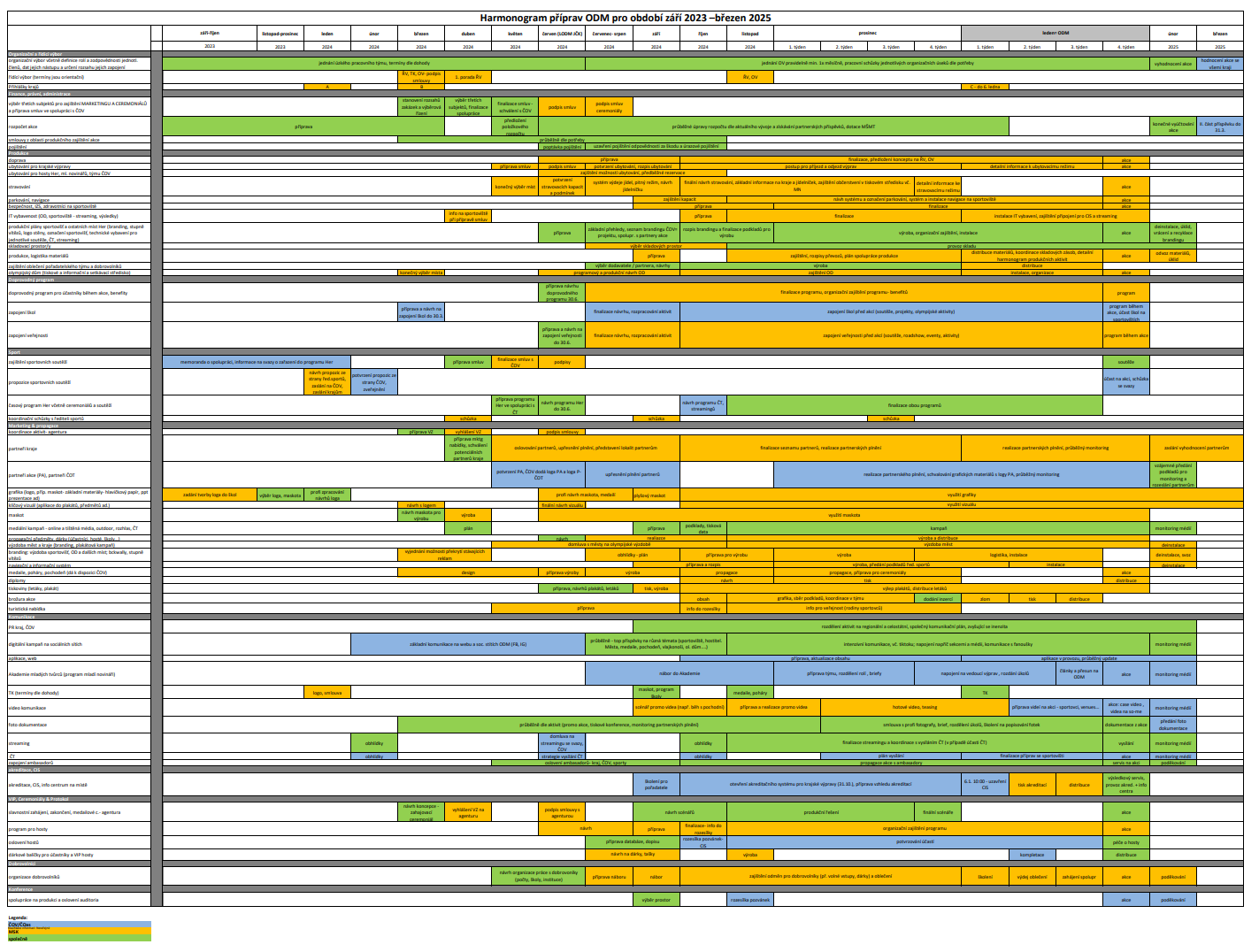 V ________________ dne _____________V _________________ dne _____________Za Česká olympijská a.s.PaedDr. Libor Varhaníkpředseda představenstvaV_______________dne_________________________________________________               Za Česká olympijská a.s.Mgr. Petr Graclíkčlen představenstvaČESKÝ OLYMPIJSKÝ VÝBOR bere na vědomí znění této SmlouvyZa Moravskoslezský kraj         Jan Krkoška, MBA, hejtmanV _________________ dne _____________V _________________ dne _____________Za Český olympijský výborIng. Jiří Kejval, předsedaZa Český olympijský výbor        Mgr. Filip Šuman, místopředsedaSoutěžní disciplíny Her XI. zimní olympiády dětí a mládeže ČR 2025Soutěžní disciplíny Her XI. zimní olympiády dětí a mládeže ČR 2025Soutěžní disciplíny Her XI. zimní olympiády dětí a mládeže ČR 2025Soutěžní disciplíny Her XI. zimní olympiády dětí a mládeže ČR 2025Soutěžní disciplíny Her XI. zimní olympiády dětí a mládeže ČR 2025Soutěžní disciplíny Her XI. zimní olympiády dětí a mládeže ČR 2025Soutěžní disciplíny Her XI. zimní olympiády dětí a mládeže ČR 2025Poř.Druh sportuMísto konáníKategorieMaximální počty osobMaximální počty osobMaximální počty osobPoř.Druh sportuMísto konáníKategorieSportovciDoprovodCelkem1Alpské lyžováníSki areál Bíláml. žákyně34161Alpské lyžováníSki areál Bíláml. žáci34161Alpské lyžováníSki areál Bílást. žákyně34161Alpské lyžováníSki areál Bílást. žáci34162.Akrobatické lyžování (skicross)Ski areál Bíláml. žákyně23112.Akrobatické lyžování (skicross)Ski areál Bíláml. žáci23112.Akrobatické lyžování (skicross)Ski areál Bílást. žákyně23112.Akrobatické lyžování (skicross)Ski areál Bílást. žáci23113.Běžecké lyžováníBěžecký lyžařský areál na Bíléml. žákyně23113.Běžecké lyžováníBěžecký lyžařský areál na Bíléml. žáci23113.Běžecké lyžováníBěžecký lyžařský areál na Bílést. žákyně23113.Běžecké lyžováníBěžecký lyžařský areál na Bílést. žáci23114.BiatlonBěžecký lyžařský areál na Bíléml. žákyně23114.BiatlonBěžecký lyžařský areál na Bíléml. žáci23114.BiatlonBěžecký lyžařský areál na Bílést. žákyně23114.BiatlonBěžecký lyžařský areál na Bílést. žáci23115.KrasobrusleníZimní stadion Český Těšín ml. žákyně2285.KrasobrusleníZimní stadion Český Těšín ml. žáci1285.KrasobrusleníZimní stadion Český Těšín st. žákyně2285.KrasobrusleníZimní stadion Český Těšín st. žáci1286.Lední hokejSportovní hala Polárka Frýdek-Místek, Werk Arena, TřinecŽáci224267.Snowboarding, snowboardcrossSki areál Bíláml. žákyně23117.Snowboarding, snowboardcrossSki areál Bíláml. žáci23117.Snowboarding, snowboardcrossSki areál Bílást. žákyně23117.Snowboarding, snowboardcrossSki areál Bílást. žáci23118.Taneční soutěžCity Campus, OstravaŽák2268.Taneční soutěžCity Campus, Ostravažákyně2269.Sportovní lezení (obtížnost a bouldering)Tendon Hlubina – DOV, Ostrava; HANGAR climbing playground by Adam Ondra, Ostravaml. žákyně1269.Sportovní lezení (obtížnost a bouldering)Tendon Hlubina – DOV, Ostrava; HANGAR climbing playground by Adam Ondra, Ostravaml. žáci1269.Sportovní lezení (obtížnost a bouldering)Tendon Hlubina – DOV, Ostrava; HANGAR climbing playground by Adam Ondra, Ostravast. žákyně1269.Sportovní lezení (obtížnost a bouldering)Tendon Hlubina – DOV, Ostrava; HANGAR climbing playground by Adam Ondra, Ostravast. žáci12610.ŠachyZámek Frýdekml. žáci12610.ŠachyZámek Frýdekst. žákyně12610.ŠachyZámek Frýdekst. žáci22611.Běžecké lyžování zrakově postiženýchBěžecký lyžařský areál na Bíléžáci24811.Běžecké lyžování zrakově postiženýchBěžecký lyžařský areál na Bíléžákyně24812.Umělecká soutěž (korespondenčně)Zámek Frýdekml. žáci/žákyně1 práce za kraj1 práce za kraj1 práce za kraj12.Umělecká soutěž (korespondenčně)Zámek FrýdekSt. žáci/žákyně1 práce za kraj1 práce za kraj1 práce za krajVedoucí výpravyVedoucí výpravy33CelkemCelkemCelkemCelkem8835123PoložkaČástkasoutěže16 490 000 KčBílá (všechny lyžařské sporty)12 500 000 Kčhokej600 000 Kčkrasobruslení330 000 Kčsportovní lezení820 000 Kčšachy250 000 Kčtanec680 000 Kčkorespondenční soutěž10 000 KčMS KO ČUS700 000 Kčvesty s čísly600 000 Kčubytování7 000 000 Kčstravování1 580 000 Kčobědy 1 500 000 KčVIP50 000 Kčsnídaně a večeře (požárnici)30 000 Kčceremoniály3 600 000 Kčzahajovací700 000 Kčostatní vč. Závěr2 300 000 Kčtrofeje a medaile320 000 Kčceny pro vítěze280 000 KčPropagace, marketing, branding4 400 000 Kčpropagační materiály300 000 Kčdárkové předměty – děti300 000 Kčdárkové předměty – VIP100 000 Kčbrožury180 000 Kčmarketing2 300 000 Kčmaskot120 000 Kčrebrending100 000 Kčkomunikace1 000 000 KčDobrovolníci800 000 Kčzajištění500 000 Kčoblečení300 000 KčStream2 000 000 Kčstream1 900 000 Kčtechnické zajištění pro ČT100 000 Kčdoprava600 000 Kčpersonální náklady500 000 Kčzdravotnická služba (vč. horské služby)300 000 Kčpojištění500 000 Kčdoprovodný program pro školy500 000 Kčbezpečnost200 000 Kčprotokol200 000 Kčolympijský dům1 000 000 Kčsoutěž o logo30 000 Kčrezerva1 000 000 Kčcelkový součet ODM40 700 000 KčInvesticeInvesticevytvoření běžeckého areálu3 000 000 Kčcelkový součet investic3 000 000 KčCelkem vše43 700 000 KčPředpokládané výnosyPředpokládané výnosyPoložkaČástkaMinisterstvo školství, mládeže a tělovýchovy15 000 000 KčČeský olympijský výbor2 000 000 KčMoravskoslezský kraj 18 700 000 KčKrajské výpravy 5 000 000 KčPartnerská města 1 000 000 KčSponzoring, dary, reklama 2 000 000 KčVýnosy celkem43 700 000 Kč